Care Home Resident Transfer InformationGuidance operational from: October 2018Version: 2:0 (Reviewed May 2023)Review date: May 2024	                    Developed By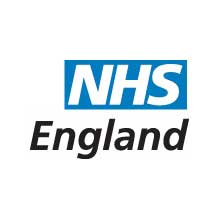 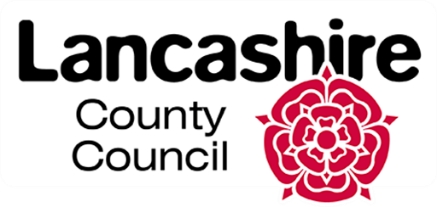 Contents:*Please note if the person does not have capacity, the consent needs to be signed by the lasting power of attorney or a best interest decision documented belowResident InformationResident InformationResidents NameDate of BirthCare Home Moving FromCare Home Moving ToPlanned Move DateDeparting Care HomeDeparting Care HomeTransfer Information Provided byDesignationTime of Resident DepartureReceiving Care HomeReceiving Care HomeTransfer Information Received ByDesignationTime of Resident ArrivalSectionTitlePage NoIntroduction31Consent42This Is Me53Support Summary94Inventory Checklist155Moving Day16INTRODUCTIONThe Care Home Resident Transfer Information: The care home resident transfer information has been developed to support the safe and effective transfer of a resident when they are moving to a new care home. The move to a new care home may be planned to meet the residents care and support needs, or as a result of a care home closure. In all situations, the need to have good quality information to support the continued care of the resident is paramount. Once it is known that a resident is going to be moving to a new home the task of completing the transfer information should begin. Your support in completing the transfer information with accurate information will help to ensure the safe transfer of residents.The Care Home Resident Transfer Information should always go with the resident to their new home. This will provide staff in the receiving care home important information to enable them to support the resident and meet their care needs from the moment the resident arrives.Who should complete the transfer information?The information should be completed by people in the care home the resident is moving from who know the resident well. This will usually be senior carers and nursing staff, family members and regular visitors to the resident. Visiting workers, e.g., district nurses or social care support officers may also support with completion of the information.Preparing for the Move (Departing Home):Complete the Resident Information (1st box front page), Consent to Share (1), This Is Me (2) and Support Summary (3) in preparation for the residents move.If the departing care home already has a one-page profile or similar, this should be confirmed to be up to date and in line with the person's wishes. This can then be attached to the transfer information, and only the information not already captured need be completed in the This Is Me information.Moving Day (Departing Home):On the day the resident moves complete the Inventory Checklist (4) and the Moving Day (5) information. This information is essential to ensure that there are no gaps in the care of the resident during the transfer arrangements. Also fill in the handover details (2nd box front page). The fully completed transfer information should accompany the resident and passed onto the receiving care home. Moving Day and Beyond (Receiving Home):When the resident arrives complete the receiving information (3rd box front page). Use the Inventory Checklist (4) to ensure all expected items arrived with the resident. Raise any discrepancies with the departing home without delay. Review the Moving Day (5) information to ensure there are no gaps in the resident's care needs. Consult This is Me (2) and the Support Summary (3) whilst staff get to know the resident and build up their own support plan information.1. CONSENT 1. CONSENT I consent to personal information being shared with my transfer care home Yes/NoIf no, please indicate reasons for this decision I consent to personal information being shared with my transfer care home Yes/NoIf no, please indicate reasons for this decision Name of PersonSignature of person* Signature of lasting Power of Attorney DateBest interest decision in relation to sharing information on transfer to a new care homeState the decision made and the rationale for it:Best interest decision in relation to sharing information on transfer to a new care homeState the decision made and the rationale for it:Best interest decision in relation to sharing information on transfer to a new care homeState the decision made and the rationale for it:Name of staff: Name of staff: Date:People consulted as part of decision-making process:People consulted as part of decision-making process:People consulted as part of decision-making process:Name:Relationship to person:Name:Relationship to person:2.  THIS IS ME 2.  THIS IS ME My Name is:Date admitted to the care home:Completed by:Relationship to me:Photograph Heregetting to know meI prefer to be calledThe language I speak is My religion, beliefs, and customs I would like you to keep in mind when caring for meMy usual warm drink (milk/sugar?)My usual cold drinkI prefer a beaker/cup/mugFoods I likeFoods I dislikeI am allergic toWhen I eat you need to know 
(swallowing, cutting food, etc.)I am right-handed/left-handedRight     Left Equipment I need 
(glasses, hearing aid, stick, dentures etc.)My daytime routine (How I like to spend my time)  Morning: -Afternoon: -Evening: -My bedtime routine (night-time habits, pillows, rails)How I mobilise(With or without equipment/supervision/distance)Skills I could quickly lose if not actively maintained (washing self, standing, etc.) – although I realise success can’t be guaranteedAnything else you need to know that would help support me how I like to be supported:MY SAFETYThings that I may do that could be a risk to my safetyWhat you need to know now to help keep me safeOther things which might help you to care for me(e.g., safeguarding)MY PERSONAL CARE My toilet related needs(Reminders, help, equipment, indications of need)When you are helping with my personal care, you need to knowI prefer male / female carerMale      Female MY HEALTH & MEDICATIONWhen I take medicines, you need to knowWhen I am becoming poorly I may(E.g., become agitated/sleepy if I have a urine infection) MY COMMUNICATIONThings that will help me communicate (Hearing aids, picture cards, glasses,
Communication passport etc.)If I say or do: -It might mean: -You can help by: -Why I might seem unsettled(My body language, communication)MY WELLBEING What I like to do to relaxWhat helps me to relaxWhat makes me anxious, worries, concerns or things that upset me Ways of reassuring me(Incl. use of special items, name of usual carer, etc.)I enjoy reading/music/radioYes      No My hobbies (for topics of conversation) areHopes and wishes and what is important to me nowRegular appointments I would like to keep (e.g., Hairdresser, nails etc).MY PASTThings I would like you to know about me and my life so farParts of my life I like to reminisce about (Jobs, interests, place I grew up, etc.)people important to meThe person who makes me feel safe isThis is my (spouse, friend, etc.)These are the other people that are important to me who I would miss if I didn't see them anymoreQuestions for family, carers and friends how would you like to be involved?People I would like to be notified that I am moving to a new care home:Family, friends, Church, change of address for mail etc.MY ROOMThe things that are important to me in my room(E.g., Where my bed is placed, photographs I like to have near to me etc.)I would like my new room, as much as possible, to be set out similar to how my room is nowYes      No Preference .(If yes, include a photograph to show the layout)Photograph Here3. SUPPORT SUMMARY3. SUPPORT SUMMARY3. SUPPORT SUMMARY3. SUPPORT SUMMARY3. SUPPORT SUMMARY3. SUPPORT SUMMARY3. SUPPORT SUMMARY3. SUPPORT SUMMARY3. SUPPORT SUMMARY3. SUPPORT SUMMARY3. SUPPORT SUMMARY3. SUPPORT SUMMARY3. SUPPORT SUMMARYPersons Name:Persons Name:Persons Name:Persons Name:Date Of Birth:Date Of Birth:Date Of Birth:Date Of Birth:Date Of Birth:Date Of Birth:Age:Age:Age:Persons Name:Persons Name:Persons Name:Persons Name:Gender:Gender:Gender:NHS No:NHS No:NHS No:NHS No:NHS No:NHS No:Persons Name:Persons Name:Persons Name:Persons Name:Religion:Religion:Religion:NHS No:NHS No:NHS No:NHS No:NHS No:NHS No:Next of Kin Information:Next of Kin Information:Next of Kin Information:Next of Kin Information:Next of Kin Information:Next of Kin Information:Next of Kin Information:Next of Kin Information:Next of Kin Information:Next of Kin Information:Next of Kin Information:Next of Kin Information:Next of Kin Information:Name:Name:Name:Name:Name:Name:Name:Name:Name:Name:Name:Name:Name:Relationship:Relationship:Relationship:Relationship:Relationship:Relationship:Relationship:Relationship:Relationship:Relationship:Relationship:Relationship:Relationship:Contact Details:Contact Details:Contact Details:Contact Details:Contact Details:Contact Details:Contact Details:Contact Details:Contact Details:Contact Details:Contact Details:Contact Details:Contact Details:Is there legal Power of Attorney for:Is there legal Power of Attorney for:Is there legal Power of Attorney for:Is there legal Power of Attorney for:Is there legal Power of Attorney for:Is there legal Power of Attorney for:Is there legal Power of Attorney for:Is there legal Power of Attorney for:Is there legal Power of Attorney for:Is there legal Power of Attorney for:Is there legal Power of Attorney for:Is there legal Power of Attorney for:Is there legal Power of Attorney for:Health & WelfareHealth & Welfare Yes No No NoProperty and FinanceProperty and FinanceProperty and Finance Yes Yes Yes NoName and Contact details:Name and Contact details:Name and Contact details:Name and Contact details:Name and Contact details:Name and Contact details:Name and Contact details:Name and Contact details:Name and Contact details:Name and Contact details:Name and Contact details:Name and Contact details:Name and Contact details:Details of GP (in case of clarification required regarding medical history)Details of GP (in case of clarification required regarding medical history)Details of GP (in case of clarification required regarding medical history)Details of GP (in case of clarification required regarding medical history)Details of GP (in case of clarification required regarding medical history)Details of GP (in case of clarification required regarding medical history)Details of GP (in case of clarification required regarding medical history)Details of GP (in case of clarification required regarding medical history)Details of GP (in case of clarification required regarding medical history)Details of GP (in case of clarification required regarding medical history)Details of GP (in case of clarification required regarding medical history)Details of GP (in case of clarification required regarding medical history)Details of GP (in case of clarification required regarding medical history)Is there a Deprivation of Liberty Safeguard (DOLS) in place?                                   Yes      NoIf yes, what is it for?Is there a Deprivation of Liberty Safeguard (DOLS) in place?                                   Yes      NoIf yes, what is it for?Is there a Deprivation of Liberty Safeguard (DOLS) in place?                                   Yes      NoIf yes, what is it for?Is there a Deprivation of Liberty Safeguard (DOLS) in place?                                   Yes      NoIf yes, what is it for?Is there a Deprivation of Liberty Safeguard (DOLS) in place?                                   Yes      NoIf yes, what is it for?Is there a Deprivation of Liberty Safeguard (DOLS) in place?                                   Yes      NoIf yes, what is it for?Is there a Deprivation of Liberty Safeguard (DOLS) in place?                                   Yes      NoIf yes, what is it for?Is there a Deprivation of Liberty Safeguard (DOLS) in place?                                   Yes      NoIf yes, what is it for?Is there a Deprivation of Liberty Safeguard (DOLS) in place?                                   Yes      NoIf yes, what is it for?Is there a Deprivation of Liberty Safeguard (DOLS) in place?                                   Yes      NoIf yes, what is it for?Is there a Deprivation of Liberty Safeguard (DOLS) in place?                                   Yes      NoIf yes, what is it for?Is there a Deprivation of Liberty Safeguard (DOLS) in place?                                   Yes      NoIf yes, what is it for?Is there a Deprivation of Liberty Safeguard (DOLS) in place?                                   Yes      NoIf yes, what is it for?Admission to hospital in the last 30 days?                                                                 Yes      NoIf yes, provide details:Admission to hospital in the last 30 days?                                                                 Yes      NoIf yes, provide details:Admission to hospital in the last 30 days?                                                                 Yes      NoIf yes, provide details:Admission to hospital in the last 30 days?                                                                 Yes      NoIf yes, provide details:Admission to hospital in the last 30 days?                                                                 Yes      NoIf yes, provide details:Admission to hospital in the last 30 days?                                                                 Yes      NoIf yes, provide details:Admission to hospital in the last 30 days?                                                                 Yes      NoIf yes, provide details:Admission to hospital in the last 30 days?                                                                 Yes      NoIf yes, provide details:Admission to hospital in the last 30 days?                                                                 Yes      NoIf yes, provide details:Admission to hospital in the last 30 days?                                                                 Yes      NoIf yes, provide details:Admission to hospital in the last 30 days?                                                                 Yes      NoIf yes, provide details:Admission to hospital in the last 30 days?                                                                 Yes      NoIf yes, provide details:Admission to hospital in the last 30 days?                                                                 Yes      NoIf yes, provide details:Number of attendances into hospital in last 12 months (add dates of any new admissions to update)Number of attendances into hospital in last 12 months (add dates of any new admissions to update)Number of attendances into hospital in last 12 months (add dates of any new admissions to update)Number of attendances into hospital in last 12 months (add dates of any new admissions to update)Number of attendances into hospital in last 12 months (add dates of any new admissions to update)Number of attendances into hospital in last 12 months (add dates of any new admissions to update)Number of attendances into hospital in last 12 months (add dates of any new admissions to update)Number of attendances into hospital in last 12 months (add dates of any new admissions to update)Number of attendances into hospital in last 12 months (add dates of any new admissions to update)Number of attendances into hospital in last 12 months (add dates of any new admissions to update)Number of attendances into hospital in last 12 months (add dates of any new admissions to update)Number of attendances into hospital in last 12 months (add dates of any new admissions to update)Number of attendances into hospital in last 12 months (add dates of any new admissions to update)Were there any recurrent episodes of illness identified from the reasons for hospital admission or recent GP visits?Were there any recurrent episodes of illness identified from the reasons for hospital admission or recent GP visits?Were there any recurrent episodes of illness identified from the reasons for hospital admission or recent GP visits?Were there any recurrent episodes of illness identified from the reasons for hospital admission or recent GP visits?Were there any recurrent episodes of illness identified from the reasons for hospital admission or recent GP visits?Were there any recurrent episodes of illness identified from the reasons for hospital admission or recent GP visits?Were there any recurrent episodes of illness identified from the reasons for hospital admission or recent GP visits?Were there any recurrent episodes of illness identified from the reasons for hospital admission or recent GP visits?Were there any recurrent episodes of illness identified from the reasons for hospital admission or recent GP visits?Were there any recurrent episodes of illness identified from the reasons for hospital admission or recent GP visits?Were there any recurrent episodes of illness identified from the reasons for hospital admission or recent GP visits?Were there any recurrent episodes of illness identified from the reasons for hospital admission or recent GP visits?Were there any recurrent episodes of illness identified from the reasons for hospital admission or recent GP visits?Relevant Medical History including any known allergies:Relevant Medical History including any known allergies:Relevant Medical History including any known allergies:Relevant Medical History including any known allergies:Relevant Medical History including any known allergies:Relevant Medical History including any known allergies:Relevant Medical History including any known allergies:Relevant Medical History including any known allergies:Relevant Medical History including any known allergies:Relevant Medical History including any known allergies:Relevant Medical History including any known allergies:Relevant Medical History including any known allergies:Relevant Medical History including any known allergies:Any recent illness or treatment?Any recent illness or treatment?Any recent illness or treatment?Any recent illness or treatment?Any recent illness or treatment?Any recent illness or treatment?Any recent illness or treatment?Any recent illness or treatment?Any recent illness or treatment?Any recent illness or treatment?Any recent illness or treatment?Any recent illness or treatment?Any recent illness or treatment?MedicationsMedicationsMedicationsMedicationsMedicationsMedicationsMedicationsMedicationsMedicationsMedicationsMedicationsMedicationsMedicationsIs the person on more than 4 medicines?Is the person on more than 4 medicines?Is the person on more than 4 medicines?Is the person on more than 4 medicines?Is the person on more than 4 medicines?Is the person on more than 4 medicines?Is the person on more than 4 medicines?Is the person on more than 4 medicines?Is the person on more than 4 medicines?Is the person on more than 4 medicines?Is the person on more than 4 medicines? Yes      No Yes      NoIs the person given covert medication?Is the person given covert medication?Is the person given covert medication?Is the person given covert medication?Is the person given covert medication?Is the person given covert medication?Is the person given covert medication?Is the person given covert medication?Is the person given covert medication?Is the person given covert medication?Is the person given covert medication? Yes      No Yes      NoCan the person swallow their medications?Can the person swallow their medications?Can the person swallow their medications?Can the person swallow their medications?Can the person swallow their medications?Can the person swallow their medications?Can the person swallow their medications?Can the person swallow their medications?Can the person swallow their medications?Can the person swallow their medications?Can the person swallow their medications? Yes      No Yes      NoIs the person on oxygen?If yes, at what level of oxygen therapy?Is the person on oxygen?If yes, at what level of oxygen therapy?Is the person on oxygen?If yes, at what level of oxygen therapy?Is the person on oxygen?If yes, at what level of oxygen therapy?Is the person on oxygen?If yes, at what level of oxygen therapy?Is the person on oxygen?If yes, at what level of oxygen therapy?Is the person on oxygen?If yes, at what level of oxygen therapy?Is the person on oxygen?If yes, at what level of oxygen therapy?Is the person on oxygen?If yes, at what level of oxygen therapy?Is the person on oxygen?If yes, at what level of oxygen therapy?Is the person on oxygen?If yes, at what level of oxygen therapy? Yes      No Yes      NoPlease list medication and last review date
(Include medicines bought over the counter and herbal/homeopathic preparations):Please list medication and last review date
(Include medicines bought over the counter and herbal/homeopathic preparations):Please list medication and last review date
(Include medicines bought over the counter and herbal/homeopathic preparations):Please list medication and last review date
(Include medicines bought over the counter and herbal/homeopathic preparations):Please list medication and last review date
(Include medicines bought over the counter and herbal/homeopathic preparations):Please list medication and last review date
(Include medicines bought over the counter and herbal/homeopathic preparations):Please list medication and last review date
(Include medicines bought over the counter and herbal/homeopathic preparations):Please list medication and last review date
(Include medicines bought over the counter and herbal/homeopathic preparations):Please list medication and last review date
(Include medicines bought over the counter and herbal/homeopathic preparations):Please list medication and last review date
(Include medicines bought over the counter and herbal/homeopathic preparations):Please list medication and last review date
(Include medicines bought over the counter and herbal/homeopathic preparations):Please list medication and last review date
(Include medicines bought over the counter and herbal/homeopathic preparations):Please list medication and last review date
(Include medicines bought over the counter and herbal/homeopathic preparations):Infection prevention and ControlInfection prevention and ControlInfection prevention and ControlInfection prevention and ControlInfection prevention and ControlInfection prevention and ControlInfection prevention and ControlInfection prevention and ControlInfection prevention and ControlInfection prevention and ControlInfection prevention and ControlInfection prevention and ControlInfection prevention and ControlHas the person had a recent infection (past 4 weeks) or are displaying symptomsIf yes, please provide the details:Has the person had a recent infection (past 4 weeks) or are displaying symptomsIf yes, please provide the details:Has the person had a recent infection (past 4 weeks) or are displaying symptomsIf yes, please provide the details:Has the person had a recent infection (past 4 weeks) or are displaying symptomsIf yes, please provide the details:Has the person had a recent infection (past 4 weeks) or are displaying symptomsIf yes, please provide the details:Has the person had a recent infection (past 4 weeks) or are displaying symptomsIf yes, please provide the details:Has the person had a recent infection (past 4 weeks) or are displaying symptomsIf yes, please provide the details:Has the person had a recent infection (past 4 weeks) or are displaying symptomsIf yes, please provide the details:Has the person had a recent infection (past 4 weeks) or are displaying symptomsIf yes, please provide the details:Has the person had a recent infection (past 4 weeks) or are displaying symptomsIf yes, please provide the details:Has the person had a recent infection (past 4 weeks) or are displaying symptomsIf yes, please provide the details: Yes      No Yes      NoHas the person got a current infection or are displaying symptoms?If yes, please provide the details: Has the person got a current infection or are displaying symptoms?If yes, please provide the details: Has the person got a current infection or are displaying symptoms?If yes, please provide the details: Has the person got a current infection or are displaying symptoms?If yes, please provide the details: Has the person got a current infection or are displaying symptoms?If yes, please provide the details: Has the person got a current infection or are displaying symptoms?If yes, please provide the details: Has the person got a current infection or are displaying symptoms?If yes, please provide the details: Has the person got a current infection or are displaying symptoms?If yes, please provide the details: Has the person got a current infection or are displaying symptoms?If yes, please provide the details: Has the person got a current infection or are displaying symptoms?If yes, please provide the details: Has the person got a current infection or are displaying symptoms?If yes, please provide the details:  Yes      No Yes      NoAre they receiving treatment for the current infectionIf yes, please provide the details:Are they receiving treatment for the current infectionIf yes, please provide the details:Are they receiving treatment for the current infectionIf yes, please provide the details:Are they receiving treatment for the current infectionIf yes, please provide the details:Are they receiving treatment for the current infectionIf yes, please provide the details:Are they receiving treatment for the current infectionIf yes, please provide the details:Are they receiving treatment for the current infectionIf yes, please provide the details:Are they receiving treatment for the current infectionIf yes, please provide the details:Are they receiving treatment for the current infectionIf yes, please provide the details:Are they receiving treatment for the current infectionIf yes, please provide the details:Are they receiving treatment for the current infectionIf yes, please provide the details: Yes      No Yes      NoDoes this person have diarrhoea or vomiting* as part of their usual presentation?If yes, please provide the details:*If diarrhoea or vomiting is not part of their usual presentation the Person should be 48 hours asymptomatic prior to transfer, if this is not possible advice should be sought from the infection prevention service*)Does this person have diarrhoea or vomiting* as part of their usual presentation?If yes, please provide the details:*If diarrhoea or vomiting is not part of their usual presentation the Person should be 48 hours asymptomatic prior to transfer, if this is not possible advice should be sought from the infection prevention service*)Does this person have diarrhoea or vomiting* as part of their usual presentation?If yes, please provide the details:*If diarrhoea or vomiting is not part of their usual presentation the Person should be 48 hours asymptomatic prior to transfer, if this is not possible advice should be sought from the infection prevention service*)Does this person have diarrhoea or vomiting* as part of their usual presentation?If yes, please provide the details:*If diarrhoea or vomiting is not part of their usual presentation the Person should be 48 hours asymptomatic prior to transfer, if this is not possible advice should be sought from the infection prevention service*)Does this person have diarrhoea or vomiting* as part of their usual presentation?If yes, please provide the details:*If diarrhoea or vomiting is not part of their usual presentation the Person should be 48 hours asymptomatic prior to transfer, if this is not possible advice should be sought from the infection prevention service*)Does this person have diarrhoea or vomiting* as part of their usual presentation?If yes, please provide the details:*If diarrhoea or vomiting is not part of their usual presentation the Person should be 48 hours asymptomatic prior to transfer, if this is not possible advice should be sought from the infection prevention service*)Does this person have diarrhoea or vomiting* as part of their usual presentation?If yes, please provide the details:*If diarrhoea or vomiting is not part of their usual presentation the Person should be 48 hours asymptomatic prior to transfer, if this is not possible advice should be sought from the infection prevention service*)Does this person have diarrhoea or vomiting* as part of their usual presentation?If yes, please provide the details:*If diarrhoea or vomiting is not part of their usual presentation the Person should be 48 hours asymptomatic prior to transfer, if this is not possible advice should be sought from the infection prevention service*)Does this person have diarrhoea or vomiting* as part of their usual presentation?If yes, please provide the details:*If diarrhoea or vomiting is not part of their usual presentation the Person should be 48 hours asymptomatic prior to transfer, if this is not possible advice should be sought from the infection prevention service*)Does this person have diarrhoea or vomiting* as part of their usual presentation?If yes, please provide the details:*If diarrhoea or vomiting is not part of their usual presentation the Person should be 48 hours asymptomatic prior to transfer, if this is not possible advice should be sought from the infection prevention service*)Does this person have diarrhoea or vomiting* as part of their usual presentation?If yes, please provide the details:*If diarrhoea or vomiting is not part of their usual presentation the Person should be 48 hours asymptomatic prior to transfer, if this is not possible advice should be sought from the infection prevention service*) Yes      No Yes      NoHas the home had an infection outbreak in the past 6 weeks?If yes, please provide the details:Has the home had an infection outbreak in the past 6 weeks?If yes, please provide the details:Has the home had an infection outbreak in the past 6 weeks?If yes, please provide the details:Has the home had an infection outbreak in the past 6 weeks?If yes, please provide the details:Has the home had an infection outbreak in the past 6 weeks?If yes, please provide the details:Has the home had an infection outbreak in the past 6 weeks?If yes, please provide the details:Has the home had an infection outbreak in the past 6 weeks?If yes, please provide the details:Has the home had an infection outbreak in the past 6 weeks?If yes, please provide the details:Has the home had an infection outbreak in the past 6 weeks?If yes, please provide the details:Has the home had an infection outbreak in the past 6 weeks?If yes, please provide the details:Has the home had an infection outbreak in the past 6 weeks?If yes, please provide the details: Yes      No Yes      NoHas the IPC team been informed of this outbreak and provided adviceIf yes, please provide the details:Has the IPC team been informed of this outbreak and provided adviceIf yes, please provide the details:Has the IPC team been informed of this outbreak and provided adviceIf yes, please provide the details:Has the IPC team been informed of this outbreak and provided adviceIf yes, please provide the details:Has the IPC team been informed of this outbreak and provided adviceIf yes, please provide the details:Has the IPC team been informed of this outbreak and provided adviceIf yes, please provide the details:Has the IPC team been informed of this outbreak and provided adviceIf yes, please provide the details:Has the IPC team been informed of this outbreak and provided adviceIf yes, please provide the details:Has the IPC team been informed of this outbreak and provided adviceIf yes, please provide the details:Has the IPC team been informed of this outbreak and provided adviceIf yes, please provide the details:Has the IPC team been informed of this outbreak and provided adviceIf yes, please provide the details: Yes      No Yes      NoAre you aware of any colonisation?If yes, please provide the details:Are you aware of any colonisation?If yes, please provide the details:Are you aware of any colonisation?If yes, please provide the details:Are you aware of any colonisation?If yes, please provide the details:Are you aware of any colonisation?If yes, please provide the details:Are you aware of any colonisation?If yes, please provide the details:Are you aware of any colonisation?If yes, please provide the details:Are you aware of any colonisation?If yes, please provide the details:Are you aware of any colonisation?If yes, please provide the details:Are you aware of any colonisation?If yes, please provide the details:Are you aware of any colonisation?If yes, please provide the details: Yes      No Yes      NoHas the person had any recent vaccinations?If yes, please provide the details:Has the person had any recent vaccinations?If yes, please provide the details:Has the person had any recent vaccinations?If yes, please provide the details:Has the person had any recent vaccinations?If yes, please provide the details:Has the person had any recent vaccinations?If yes, please provide the details:Has the person had any recent vaccinations?If yes, please provide the details:Has the person had any recent vaccinations?If yes, please provide the details:Has the person had any recent vaccinations?If yes, please provide the details:Has the person had any recent vaccinations?If yes, please provide the details:Has the person had any recent vaccinations?If yes, please provide the details:Has the person had any recent vaccinations?If yes, please provide the details: Yes      No Yes      NoIs the person due any vaccinations?If yes, please provide the details:Is the person due any vaccinations?If yes, please provide the details:Is the person due any vaccinations?If yes, please provide the details:Is the person due any vaccinations?If yes, please provide the details:Is the person due any vaccinations?If yes, please provide the details:Is the person due any vaccinations?If yes, please provide the details:Is the person due any vaccinations?If yes, please provide the details:Is the person due any vaccinations?If yes, please provide the details:Is the person due any vaccinations?If yes, please provide the details:Is the person due any vaccinations?If yes, please provide the details:Is the person due any vaccinations?If yes, please provide the details: Yes      No Yes      NoFor any IPC advice please contact: infectionprevention@lancashire.gov.ukFor any IPC advice please contact: infectionprevention@lancashire.gov.ukFor any IPC advice please contact: infectionprevention@lancashire.gov.ukFor any IPC advice please contact: infectionprevention@lancashire.gov.ukFor any IPC advice please contact: infectionprevention@lancashire.gov.ukFor any IPC advice please contact: infectionprevention@lancashire.gov.ukFor any IPC advice please contact: infectionprevention@lancashire.gov.ukFor any IPC advice please contact: infectionprevention@lancashire.gov.ukFor any IPC advice please contact: infectionprevention@lancashire.gov.ukFor any IPC advice please contact: infectionprevention@lancashire.gov.ukFor any IPC advice please contact: infectionprevention@lancashire.gov.ukFor any IPC advice please contact: infectionprevention@lancashire.gov.ukFor any IPC advice please contact: infectionprevention@lancashire.gov.ukCommunicationCommunicationCommunicationCommunicationCommunicationCommunicationCommunicationCommunicationCommunicationCommunicationCommunicationCommunicationCommunicationDoes the person have any communication difficulties?  
Sight:Hearing:Speech:Language: Does the person have any communication difficulties?  
Sight:Hearing:Speech:Language: Does the person have any communication difficulties?  
Sight:Hearing:Speech:Language: Does the person have any communication difficulties?  
Sight:Hearing:Speech:Language: Does the person have any communication difficulties?  
Sight:Hearing:Speech:Language: Does the person have any communication difficulties?  
Sight:Hearing:Speech:Language: Does the person have any communication difficulties?  
Sight:Hearing:Speech:Language: Does the person have any communication difficulties?  
Sight:Hearing:Speech:Language: Does the person have any communication difficulties?  
Sight:Hearing:Speech:Language: Does the person have any communication difficulties?  
Sight:Hearing:Speech:Language: Does the person have any communication difficulties?  
Sight:Hearing:Speech:Language:  Yes      No Yes      No Yes      No Yes      No Yes      No Yes      No Yes      No Yes      NoIf yes, please explain: -If yes, please explain: -If yes, please explain: -If yes, please explain: -If yes, please explain: -If yes, please explain: -If yes, please explain: -If yes, please explain: -If yes, please explain: -If yes, please explain: -If yes, please explain: -CognitionCognitionCognitionCognitionCognitionCognitionCognitionCognitionCognitionCognitionCognitionCognitionCognitionDoes the person have a diagnosis of dementia?Does the person have a diagnosis of dementia?Does the person have a diagnosis of dementia?Does the person have a diagnosis of dementia?Does the person have a diagnosis of dementia?Does the person have a diagnosis of dementia?Does the person have a diagnosis of dementia?Does the person have a diagnosis of dementia?Does the person have a diagnosis of dementia?Does the person have a diagnosis of dementia?Does the person have a diagnosis of dementia? Yes      No Yes      NoIs the person normally confused?Is the person normally confused?Is the person normally confused?Is the person normally confused?Is the person normally confused?Is the person normally confused?Is the person normally confused?Is the person normally confused?Is the person normally confused?Is the person normally confused?Is the person normally confused? Yes      No Yes      NoFallsFallsFallsFallsFallsFallsFallsFallsFallsFallsFallsFallsFallsIs the person at risk of falls?Is the person at risk of falls?Is the person at risk of falls?Is the person at risk of falls?Is the person at risk of falls?Is the person at risk of falls?Is the person at risk of falls?Is the person at risk of falls?Is the person at risk of falls?Is the person at risk of falls?Is the person at risk of falls? Yes      No Yes      NoNumber of falls in the last year and details:Number of falls in the last year and details:Number of falls in the last year and details:Number of falls in the last year and details:Number of falls in the last year and details:Number of falls in the last year and details:Number of falls in the last year and details:Number of falls in the last year and details:Number of falls in the last year and details:Number of falls in the last year and details:Number of falls in the last year and details:Number of falls in the last year and details:Number of falls in the last year and details:Skin IntegritySkin IntegritySkin IntegritySkin IntegritySkin IntegritySkin IntegritySkin IntegritySkin IntegritySkin IntegritySkin IntegritySkin IntegritySkin IntegritySkin IntegrityIs skin intact?Is skin intact?Is skin intact?Is skin intact?Is skin intact?Is skin intact?Is skin intact?Is skin intact?Is skin intact?Is skin intact?Is skin intact? Yes      No Yes      NoPressure Sores (If yes include on body map)Pressure Sores (If yes include on body map)Pressure Sores (If yes include on body map)Pressure Sores (If yes include on body map)Pressure Sores (If yes include on body map)Pressure Sores (If yes include on body map)Pressure Sores (If yes include on body map)Pressure Sores (If yes include on body map)Pressure Sores (If yes include on body map)Pressure Sores (If yes include on body map)Pressure Sores (If yes include on body map) Yes      No Yes      NoHave existing pressure sores been reported?Have existing pressure sores been reported?Have existing pressure sores been reported?Have existing pressure sores been reported?Have existing pressure sores been reported?Have existing pressure sores been reported?Have existing pressure sores been reported?Have existing pressure sores been reported?Have existing pressure sores been reported?Have existing pressure sores been reported?Have existing pressure sores been reported? Yes      No Yes      NoWounds (If yes include on body map)Wounds (If yes include on body map)Wounds (If yes include on body map)Wounds (If yes include on body map)Wounds (If yes include on body map)Wounds (If yes include on body map)Wounds (If yes include on body map)Wounds (If yes include on body map)Wounds (If yes include on body map)Wounds (If yes include on body map)Wounds (If yes include on body map) Yes      No Yes      NoWaterlow score:Waterlow score:Waterlow score:Waterlow score:Waterlow score:Waterlow score:Waterlow score:Waterlow score:Waterlow score:Waterlow score:Waterlow score:Waterlow score:Waterlow score:Details of any dressings (If yes include on body map):Details of any dressings (If yes include on body map):Details of any dressings (If yes include on body map):Details of any dressings (If yes include on body map):Details of any dressings (If yes include on body map):Details of any dressings (If yes include on body map):Details of any dressings (If yes include on body map):Details of any dressings (If yes include on body map):Details of any dressings (If yes include on body map):Details of any dressings (If yes include on body map):Details of any dressings (If yes include on body map):Details of any dressings (If yes include on body map):Details of any dressings (If yes include on body map):NutritionNutritionNutritionNutritionNutritionNutritionNutritionNutritionNutritionNutritionNutritionNutritionNutritionCurrent weight:Any unintentional weight loss in the last 3 months?If yes, please provide the details:Current weight:Any unintentional weight loss in the last 3 months?If yes, please provide the details:Current weight:Any unintentional weight loss in the last 3 months?If yes, please provide the details:Current weight:Any unintentional weight loss in the last 3 months?If yes, please provide the details:Current weight:Any unintentional weight loss in the last 3 months?If yes, please provide the details:Current weight:Any unintentional weight loss in the last 3 months?If yes, please provide the details:Current weight:Any unintentional weight loss in the last 3 months?If yes, please provide the details:Current weight:Any unintentional weight loss in the last 3 months?If yes, please provide the details:Current weight:Any unintentional weight loss in the last 3 months?If yes, please provide the details:Current weight:Any unintentional weight loss in the last 3 months?If yes, please provide the details:Current weight:Any unintentional weight loss in the last 3 months?If yes, please provide the details: Yes      No Yes      NoAny swallowing problems?Details e.g., thickened fluids or pureed dietAny swallowing problems?Details e.g., thickened fluids or pureed dietAny swallowing problems?Details e.g., thickened fluids or pureed dietAny swallowing problems?Details e.g., thickened fluids or pureed dietAny swallowing problems?Details e.g., thickened fluids or pureed dietAny swallowing problems?Details e.g., thickened fluids or pureed dietAny swallowing problems?Details e.g., thickened fluids or pureed dietAny swallowing problems?Details e.g., thickened fluids or pureed dietAny swallowing problems?Details e.g., thickened fluids or pureed dietAny swallowing problems?Details e.g., thickened fluids or pureed dietAny swallowing problems?Details e.g., thickened fluids or pureed diet Yes      No Yes      NoIs this person under the care of S&LT or dietician?Is this person under the care of S&LT or dietician?Is this person under the care of S&LT or dietician?Is this person under the care of S&LT or dietician?Is this person under the care of S&LT or dietician?Is this person under the care of S&LT or dietician?Is this person under the care of S&LT or dietician?Is this person under the care of S&LT or dietician?Is this person under the care of S&LT or dietician?Is this person under the care of S&LT or dietician?Is this person under the care of S&LT or dietician? Yes      No Yes      NoMUST Score:MUST Score:MUST Score:MUST Score:MUST Score:MUST Score:MUST Score:MUST Score:MUST Score:MUST Score:MUST Score:MUST Score:MUST Score:Can they feed themselves?Details: are they slow to eat, on supplements etc?Can they feed themselves?Details: are they slow to eat, on supplements etc?Can they feed themselves?Details: are they slow to eat, on supplements etc?Can they feed themselves?Details: are they slow to eat, on supplements etc?Can they feed themselves?Details: are they slow to eat, on supplements etc?Can they feed themselves?Details: are they slow to eat, on supplements etc?Can they feed themselves?Details: are they slow to eat, on supplements etc?Can they feed themselves?Details: are they slow to eat, on supplements etc?Can they feed themselves?Details: are they slow to eat, on supplements etc?Can they feed themselves?Details: are they slow to eat, on supplements etc?Can they feed themselves?Details: are they slow to eat, on supplements etc? Yes      No Yes      NoFunctionFunctionFunctionFunctionFunctionFunctionFunctionFunctionFunctionFunctionFunctionFunctionFunctionMobility including stairs:Mobility including stairs:Mobility including stairs:Mobility including stairs:Mobility including stairs:Mobility including stairs:Mobility including stairs:Mobility including stairs:Mobility including stairs:Mobility including stairs:Mobility including stairs:Mobility including stairs:Mobility including stairs:Transfers:Transfers:Transfers:Transfers:Transfers:Transfers:Transfers:Transfers:Transfers:Transfers:Transfers:Transfers:Transfers:Use of any equipment or aids:Use of any equipment or aids:Use of any equipment or aids:Use of any equipment or aids:Use of any equipment or aids:Use of any equipment or aids:Use of any equipment or aids:Use of any equipment or aids:Use of any equipment or aids:Use of any equipment or aids:Use of any equipment or aids:Use of any equipment or aids:Use of any equipment or aids:ContinenceContinenceContinenceContinenceContinenceContinenceContinenceContinenceContinenceContinenceContinenceContinenceContinenceDoes the person have any continence issues?If yes, please provide the details:Does the person have any continence issues?If yes, please provide the details:Does the person have any continence issues?If yes, please provide the details:Does the person have any continence issues?If yes, please provide the details:Does the person have any continence issues?If yes, please provide the details:Does the person have any continence issues?If yes, please provide the details:Does the person have any continence issues?If yes, please provide the details:Does the person have any continence issues?If yes, please provide the details:Does the person have any continence issues?If yes, please provide the details:Does the person have any continence issues?If yes, please provide the details:Does the person have any continence issues?If yes, please provide the details: Yes      No Yes      NoDo they use continence aids?If yes, please provide the details (e.g. where are they ordered from?)Do they use continence aids?If yes, please provide the details (e.g. where are they ordered from?)Do they use continence aids?If yes, please provide the details (e.g. where are they ordered from?)Do they use continence aids?If yes, please provide the details (e.g. where are they ordered from?)Do they use continence aids?If yes, please provide the details (e.g. where are they ordered from?)Do they use continence aids?If yes, please provide the details (e.g. where are they ordered from?)Do they use continence aids?If yes, please provide the details (e.g. where are they ordered from?)Do they use continence aids?If yes, please provide the details (e.g. where are they ordered from?)Do they use continence aids?If yes, please provide the details (e.g. where are they ordered from?)Do they use continence aids?If yes, please provide the details (e.g. where are they ordered from?)Do they use continence aids?If yes, please provide the details (e.g. where are they ordered from?) Yes      No Yes      NoAs per Bristol Stool Chart (if in use), what number are 'normal stools for the person?As per Bristol Stool Chart (if in use), what number are 'normal stools for the person?As per Bristol Stool Chart (if in use), what number are 'normal stools for the person?As per Bristol Stool Chart (if in use), what number are 'normal stools for the person?As per Bristol Stool Chart (if in use), what number are 'normal stools for the person?As per Bristol Stool Chart (if in use), what number are 'normal stools for the person?As per Bristol Stool Chart (if in use), what number are 'normal stools for the person?As per Bristol Stool Chart (if in use), what number are 'normal stools for the person?As per Bristol Stool Chart (if in use), what number are 'normal stools for the person?As per Bristol Stool Chart (if in use), what number are 'normal stools for the person?As per Bristol Stool Chart (if in use), what number are 'normal stools for the person?As per Bristol Stool Chart (if in use), what number are 'normal stools for the person?As per Bristol Stool Chart (if in use), what number are 'normal stools for the person?If long term urinary catheter – please state reasonDate the catheter was last changed:If long term urinary catheter – please state reasonDate the catheter was last changed:If long term urinary catheter – please state reasonDate the catheter was last changed:If long term urinary catheter – please state reasonDate the catheter was last changed:If long term urinary catheter – please state reasonDate the catheter was last changed:If long term urinary catheter – please state reasonDate the catheter was last changed:If long term urinary catheter – please state reasonDate the catheter was last changed:If long term urinary catheter – please state reasonDate the catheter was last changed:If long term urinary catheter – please state reasonDate the catheter was last changed:If long term urinary catheter – please state reasonDate the catheter was last changed:If long term urinary catheter – please state reasonDate the catheter was last changed:If long term urinary catheter – please state reasonDate the catheter was last changed:If long term urinary catheter – please state reasonDate the catheter was last changed:End of Life CareEnd of Life CareEnd of Life CareEnd of Life CareEnd of Life CareEnd of Life CareEnd of Life CareEnd of Life CareEnd of Life CareEnd of Life CareEnd of Life CareEnd of Life CareEnd of Life CareIs the person known to the Palliative Care Team?McMillan Nurse's Name:Is the person known to the Palliative Care Team?McMillan Nurse's Name:Is the person known to the Palliative Care Team?McMillan Nurse's Name:Is the person known to the Palliative Care Team?McMillan Nurse's Name:Is the person known to the Palliative Care Team?McMillan Nurse's Name:Is the person known to the Palliative Care Team?McMillan Nurse's Name:Is the person known to the Palliative Care Team?McMillan Nurse's Name:Is the person known to the Palliative Care Team?McMillan Nurse's Name:Is the person known to the Palliative Care Team?McMillan Nurse's Name:Is the person known to the Palliative Care Team?McMillan Nurse's Name:Is the person known to the Palliative Care Team?McMillan Nurse's Name: Yes      No Yes      NoIs there an Advance Care Plan?Is there an Advance Care Plan?Is there an Advance Care Plan?Is there an Advance Care Plan?Is there an Advance Care Plan?Is there an Advance Care Plan?Is there an Advance Care Plan?Is there an Advance Care Plan?Is there an Advance Care Plan?Is there an Advance Care Plan?Is there an Advance Care Plan? Yes      No Yes      NoIs there a DNACPR form?Is there a DNACPR form?Is there a DNACPR form?Is there a DNACPR form?Is there a DNACPR form?Is there a DNACPR form?Is there a DNACPR form?Is there a DNACPR form?Is there a DNACPR form?Is there a DNACPR form?Is there a DNACPR form? Yes      No Yes      NoOther MDT InvolvementOther MDT InvolvementOther MDT InvolvementOther MDT InvolvementOther MDT InvolvementOther MDT InvolvementOther MDT InvolvementOther MDT InvolvementOther MDT InvolvementOther MDT InvolvementOther MDT InvolvementOther MDT InvolvementOther MDT InvolvementAre there any Safeguarding Concerns?Comments/Actions:Are there any Safeguarding Concerns?Comments/Actions:Are there any Safeguarding Concerns?Comments/Actions:Are there any Safeguarding Concerns?Comments/Actions:Are there any Safeguarding Concerns?Comments/Actions:Are there any Safeguarding Concerns?Comments/Actions:Are there any Safeguarding Concerns?Comments/Actions:Are there any Safeguarding Concerns?Comments/Actions:Are there any Safeguarding Concerns?Comments/Actions:Are there any Safeguarding Concerns?Comments/Actions:Are there any Safeguarding Concerns?Comments/Actions: Yes      No Yes      NoAre there any open safeguarding alerts?If yes, please provide the details:Are there any open safeguarding alerts?If yes, please provide the details:Are there any open safeguarding alerts?If yes, please provide the details:Are there any open safeguarding alerts?If yes, please provide the details:Are there any open safeguarding alerts?If yes, please provide the details:Are there any open safeguarding alerts?If yes, please provide the details:Are there any open safeguarding alerts?If yes, please provide the details:Are there any open safeguarding alerts?If yes, please provide the details:Are there any open safeguarding alerts?If yes, please provide the details:Are there any open safeguarding alerts?If yes, please provide the details:Are there any open safeguarding alerts?If yes, please provide the details: Yes      No Yes      NoAre there any safeguarding protection plans in place?If yes, please provide the details:Are there any safeguarding protection plans in place?If yes, please provide the details:Are there any safeguarding protection plans in place?If yes, please provide the details:Are there any safeguarding protection plans in place?If yes, please provide the details:Are there any safeguarding protection plans in place?If yes, please provide the details:Are there any safeguarding protection plans in place?If yes, please provide the details:Are there any safeguarding protection plans in place?If yes, please provide the details:Are there any safeguarding protection plans in place?If yes, please provide the details:Are there any safeguarding protection plans in place?If yes, please provide the details:Are there any safeguarding protection plans in place?If yes, please provide the details:Are there any safeguarding protection plans in place?If yes, please provide the details: Yes      No Yes      NoHas there been previous involvement from the Advocacy Service?If yes, please provide the details:Has there been previous involvement from the Advocacy Service?If yes, please provide the details:Has there been previous involvement from the Advocacy Service?If yes, please provide the details:Has there been previous involvement from the Advocacy Service?If yes, please provide the details:Has there been previous involvement from the Advocacy Service?If yes, please provide the details:Has there been previous involvement from the Advocacy Service?If yes, please provide the details:Has there been previous involvement from the Advocacy Service?If yes, please provide the details:Has there been previous involvement from the Advocacy Service?If yes, please provide the details:Has there been previous involvement from the Advocacy Service?If yes, please provide the details:Has there been previous involvement from the Advocacy Service?If yes, please provide the details:Has there been previous involvement from the Advocacy Service?If yes, please provide the details: Yes      No Yes      NoCommunity services already involved.  (Please tick as appropriate)Community services already involved.  (Please tick as appropriate)Community services already involved.  (Please tick as appropriate)Community services already involved.  (Please tick as appropriate)Community services already involved.  (Please tick as appropriate)Community services already involved.  (Please tick as appropriate)Community services already involved.  (Please tick as appropriate)Community services already involved.  (Please tick as appropriate)Community services already involved.  (Please tick as appropriate)Community services already involved.  (Please tick as appropriate)Community services already involved.  (Please tick as appropriate)Community services already involved.  (Please tick as appropriate)Community services already involved.  (Please tick as appropriate)Dietician Physiotherapy Physiotherapy Physiotherapy Physiotherapy Physiotherapy Tissue Viability Nurse Tissue Viability Nurse Speech & Language Therapy Speech & Language Therapy Speech & Language Therapy Speech & Language Therapy Speech & Language TherapyHospice at Home Respiratory Team Respiratory Team Respiratory Team Respiratory Team Respiratory Team Social Worker Social Worker Continuing care for CHC consideration Continuing care for CHC consideration Continuing care for CHC consideration Continuing care for CHC consideration Continuing care for CHC considerationMental Health Service Heart Failure Heart Failure Heart Failure Heart Failure Heart Failure Occupational Therapy Occupational Therapy Integrated Neighbourhood Team Integrated Neighbourhood Team Integrated Neighbourhood Team Integrated Neighbourhood Team Integrated Neighbourhood Team District Nursing Team Continence Service Continence Service Continence Service Continence Service Continence Service Pain Team Pain Team Intensive Home Support Service (IHSS) Intensive Home Support Service (IHSS) Intensive Home Support Service (IHSS) Intensive Home Support Service (IHSS) Intensive Home Support Service (IHSS)Completed By:Signature:Designation:Date:Completed By:Signature:Designation:Date:Completed By:Signature:Designation:Date:Completed By:Signature:Designation:Date:Completed By:Signature:Designation:Date:Completed By:Signature:Designation:Date:Completed By:Signature:Designation:Date:Completed By:Signature:Designation:Date:Completed By:Signature:Designation:Date:Completed By:Signature:Designation:Date:Completed By:Signature:Designation:Date:Completed By:Signature:Designation:Date:Completed By:Signature:Designation:Date:INVENTORY CHECKLIST Tick – items being transferred or   N/A - items listed not applicableINVENTORY CHECKLIST Tick – items being transferred or   N/A - items listed not applicableINVENTORY CHECKLIST Tick – items being transferred or   N/A - items listed not applicableINVENTORY CHECKLIST Tick – items being transferred or   N/A - items listed not applicableDeparting Care Home items sent.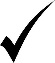 Receiving Care Home items received.DOCUMENTATION: -DOCUMENTATION: -DOCUMENTATION: -DOCUMENTATION: -Recent social care assessments or reviewsRecent social care assessments or reviewsRisk assessments (To self or others)Risk assessments (To self or others)Copy of care plan recordsCopy of care plan recordsCurrent MAR sheetCurrent MAR sheetBody MapBody MapDNA CPR FormDNA CPR FormAdvance Care PlanAdvance Care PlanOther documentation:Other documentation:CLOTHING & TOILETRIES: -CLOTHING & TOILETRIES: -CLOTHING & TOILETRIES: -CLOTHING & TOILETRIES: -Belongings (labelled/suitably packed)Belongings Continence productsContinence productsOther personal items:Other personal items:EQUIPMENT: -EQUIPMENT: -EQUIPMENT: -EQUIPMENT: -DenturesDenturesGlassesGlassesHearing aidsHearing aidsWalking aidsWalking aidsOther equipment:Other equipment:VALUABLES: -VALUABLES: -VALUABLES: -VALUABLES: -MoneyMoneyJewelleryJewelleryWatchesWatchesOther valuables:Other valuables:MEDICATION: -MEDICATION: -MEDICATION: -MEDICATION: -In date medicationIn date medicationAs prescribedAs prescribedSufficient for 7 days (minimum)Sufficient for 7 days (minimum)Completed by:Signature:Designation:Date:Completed by:Signature:Designation:Date:Completed by:Signature:Designation:Date:Completed by:Signature:Designation:Date:5. MOVING DAY 5. MOVING DAY BelongingsCommentsFinal check that all my belongings have been packed.Include check in the laundry for clothesAny monies/belongings held securely for me.HydrationThe time of my last drinkDetails of the drinkNutritionThe time of my last mealDetails of the foodContinenceMy continence needs addressed in preparation for the journey.Clothing and FootwearI am wearing suitable clothing and footwear for the journey.MedicationDetails of last medication that I have taken.GoodbyesI have had the opportunity to say goodbye to the people I have lived with and/or all the people who have supported me in the home.Completed By:Signature:Designation:Date: Time Completed: